        Automatic Reimbursement Request Form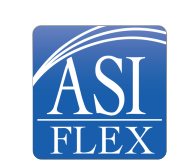        Dependent Care Flexible Spending Account Employee’s Last Name                                                                                                                            First Name      Street Address       City                                                                                                                                                                 State                   Zip Code     SSN or EID or PINUse this form to start, change, or stop automatic reimbursement. Check the appropriate box below and enter the effective date and details of the care below. This form is only valid for the current plan year. A new form will need to be completed each plan year.         Start automatic reimbursement	  Change amount of automatic reimbursement	  Stop automatic reimbursementEnter Effective Date of Requested Start/Change/Stop:         ________________________Only qualifying dependent care services may be paid. If your care provider certifies the care to be provided below, you may request to be reimbursed automatically each month or each pay period. To substantiate your claim, simply  have  your  provider  sign  below  to  certify that  the  care  will be provided. If your provider signs below, no other supporting documentation is required.  If you have more than one provider, you will need to complete a separate form for each provider.Participant CertificationI certify that all expenses for which reimbursement is claimed by submission of this form will be incurred for a qualifying dependent during a period while I will be covered under my employer Plan and that the expenses have not been reimbursed and reimbursement will not be sought from any other source. If the cost of services change or if my dependent care provider changes, I will submit a new form. I certify any claimed Dependent Care expenses are work-related to allow me and, if married, my spouse to work, are primarily for the protection and well-being of my dependent and were provided for my dependent under the age of 13 or for my dependent who is incapable of self-care. I certify that any claimed Dependent Care expenses are not for overnight camp, lessons or classes to learn a specific skill or sport, or for educational sessions or classes. I understand that I am fully responsible for the accuracy of all information relating to this claim, and that unless an expense for which reimbursement is claimed is a proper expense under the Plan, I may be liable for payment of all related taxes including federal, state, or local income tax on amounts paid from the Plan which relate to such expense. I understand that it is my responsibility to notify ASIFlex if the dependent care provider stops providing day care services.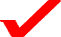 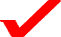 Employee Signature	_	Date 	FAX TO: 1-877-879-9038 PAGE	OF  	NO COVER PAGE REQUIREDMAIL TO: ASI PO BOX 6044COLUMBIA, MO 65205You will need the provider’s tax ID number when you file your taxes.  A claim will only be processed with a completed  signed claim form. .Name of DependentAgeDates Care Will Be ProvidedMM/DD/YY thru MM/DD/YYType of Dependent Care ServiceType of Dependent Care ServiceMonthly Cost of Care$$$Monthly Total$* Day Care Provider or Care Facility CertificationI hereby certify that I will provide dependent care services during the time period(s) detailed above.  I also certify that these expenses are not for overnight camp, lessons or classes to learn a specific skill or sport, or for educational sessions or classes.Name of Provider:  ___________________________________________________________________________________________________________________________Address of Provider:  ____________________________________________________________________  Telephone # of Provider:  (               ) _______________________Original Signature:  _____________________________________________________________________    Date:  _________________________________* Day Care Provider or Care Facility CertificationI hereby certify that I will provide dependent care services during the time period(s) detailed above.  I also certify that these expenses are not for overnight camp, lessons or classes to learn a specific skill or sport, or for educational sessions or classes.Name of Provider:  ___________________________________________________________________________________________________________________________Address of Provider:  ____________________________________________________________________  Telephone # of Provider:  (               ) _______________________Original Signature:  _____________________________________________________________________    Date:  _________________________________* Day Care Provider or Care Facility CertificationI hereby certify that I will provide dependent care services during the time period(s) detailed above.  I also certify that these expenses are not for overnight camp, lessons or classes to learn a specific skill or sport, or for educational sessions or classes.Name of Provider:  ___________________________________________________________________________________________________________________________Address of Provider:  ____________________________________________________________________  Telephone # of Provider:  (               ) _______________________Original Signature:  _____________________________________________________________________    Date:  _________________________________* Day Care Provider or Care Facility CertificationI hereby certify that I will provide dependent care services during the time period(s) detailed above.  I also certify that these expenses are not for overnight camp, lessons or classes to learn a specific skill or sport, or for educational sessions or classes.Name of Provider:  ___________________________________________________________________________________________________________________________Address of Provider:  ____________________________________________________________________  Telephone # of Provider:  (               ) _______________________Original Signature:  _____________________________________________________________________    Date:  _________________________________* Day Care Provider or Care Facility CertificationI hereby certify that I will provide dependent care services during the time period(s) detailed above.  I also certify that these expenses are not for overnight camp, lessons or classes to learn a specific skill or sport, or for educational sessions or classes.Name of Provider:  ___________________________________________________________________________________________________________________________Address of Provider:  ____________________________________________________________________  Telephone # of Provider:  (               ) _______________________Original Signature:  _____________________________________________________________________    Date:  _________________________________* Day Care Provider or Care Facility CertificationI hereby certify that I will provide dependent care services during the time period(s) detailed above.  I also certify that these expenses are not for overnight camp, lessons or classes to learn a specific skill or sport, or for educational sessions or classes.Name of Provider:  ___________________________________________________________________________________________________________________________Address of Provider:  ____________________________________________________________________  Telephone # of Provider:  (               ) _______________________Original Signature:  _____________________________________________________________________    Date:  _________________________________